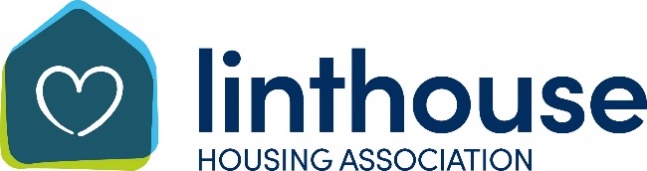 1 Cressy Street, Linthouse, Glasgow G51 4RBwww.linthouseha.comHousing Application FormIf you have any difficulty with sight or hearing, or if you need this form in a different format or language, please let us know and we will provide the information in a form that suits your needs. Alternatively we can provide an interpreter to assist you with completing the form, or our staff may also be able to help you.PLEASE COMPLETE ALL SECTIONS AND SIGN THE DECLARATION AT THE END OF THE FORMHave you provided proof of ID/residency to allow us to assess your application? You must provide proof of ID/residency before we can assess your application and award you points. The kind of things we can accept are:   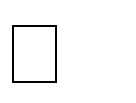 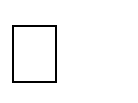 a letter/statement/ bill from your Local Authority or Council (e.g., Council Tax); ● a letter/statement/ bill from your gas or electric company; ● your payslip with address; ● a DWP letter; ● a Housing Benefit or Universal Credit letter;a letter from your landlord; ● your tenancy agreement or private sector lease; ● a bank or building society letter or statement; ● a current photographic driving license with your address on it; ● or a national health card.If you would like us to write or contact you at an address which is different from the one given on the front page, please tell us where we can contact you in the following in the section:IF YOU ARE NOT THE TENANT OF THE PROPERTY, PLEASE GO TO SECTION 6ORPlease list the streets and types of properties you would NOT consider by looking at the property details listed in the enclosed leaflet: Application for Housing Guide: the areas and types of houses we managePlease answer the following questions to provide the Association with statistics which can be monitored to ensure that we do not discriminate against any individual or group. This information is confidential and does not influence how your application is dealt with in any way.Please tick one box for yourself and one for your partner, if appropriate.Declaration of InterestAll housing tenancy offers are made in accordance with our Housing Allocations Policy. We ask housing applicants to declare any relevant connections to Linthouse HA Management Committee members or our employees. This will help us to manage any potential conflicts of interest in an appropriate manner.Our aim is to ensure our Committee members, employees, or relatives or close friends of either, do not receive any preferential treatment due to a connection with the Association. Nor should they be unfairly disadvantaged, though any such allocations generally will require prior approval by our Committee.Please assist us by answering these questions:Declaration on Data ProtectionIn processing this application, the Association will comply with the requirements of the Data Protection Act 1998. We will ensure that the information you have supplied is used only for the specific purpose for which it was intended. We will not divulge to a third party any information you have supplied without your express permission, unless we are required to do by law (Part IV of the Data Protection Act 1998). You also have legal rights to know what information we hold about you, and to ask for access to this information. Please let us know if you wish to exercise these rights.Please read and sign the following declarationSigned (Applicant) 		Date   	Signed (Joint Applicant/Partner) 		Date   	It is important to remember that Linthouse Housing Association charge  rent onemonth in advance. This means that if you are offered a house you will need to pay your first rent payment when you come to the office to get keys and sign up for a house.If you cannot pay your first month rent in advance and are receiving welfare benefits, you can speak to one of our welfare rights officer and/or our Customer Services Team for advice on paying your first payment of rent in instalments.First ApplicantFirst ApplicantFirst ApplicantJoint ApplicantJoint ApplicantJoint ApplicantTitle (Mr, Mrs, Miss etc)Title (Mr, Mrs, Miss etc)First NameFirst NameSurnameSurnameDate of birthDate of birthAddress(pleaseindicate if c/o)Address(pleaseindicate if c/o)Floor Level / Flat noFloor Level / Flat noFloor Level / Flat noFloor Level / Flat noPostcodePostcodePostcodePostcodeTelephone (Day)Telephone (Day)Telephone (Day)Telephone (Day)(Mobile)(Mobile)(Mobile)(Mobile)Email addressEmail addressEmail addressEmail addressNat. Ins No:Nat. Ins No:Nat. Ins No:Nat. Ins No:Preferred Method of Communication (you can only chose one)Other (give details):Preferred Method of Communication (you can only chose one)Other (give details):Letter 		Phone 	Braille 		Email 	Text 		Large-print letter	Home visit		Preferred Method of Communication (you can only chose one)Other (give details):Preferred Method of Communication (you can only chose one)Other (give details):Letter 		Phone 	Braille 		Email 	Text 		Large-print letter	Home visit		Correspondence Address (if different from address on page 1)Correspondence Address (if different from address on page 1)Correspondence Address (if different from address on page 1)Correspondence Address (if different from address on page 1)Correspondence Address (if different from address on page 1)Correspondence Address (if different from address on page 1)Correspondence Address (if different from address on page 1)Correspondence Address (if different from address on page 1)Correspondence Address (if different from address on page 1)Correspondence Address (if different from address on page 1)Correspondence Address (if different from address on page 1)Correspondence Address (if different from address on page 1)Address (please indicate if c/o)Address(please indicate if c/o)Address(please indicate if c/o)Address(please indicate if c/o)Floor Level / Flat noFloor Level / Flat noFloor Level / Flat noFloor Level / Flat noFloor Level / Flat noFloor Level / Flat noFloor Level / Flat noPostcodePostcodePostcodePostcodePostcodePostcodePostcode1. Where you live at present1. Where you live at present1. Where you live at present1. Where you live at present1. Where you live at present1. Where you live at present1. Where you live at present1. Where you live at present1. Where you live at present1. Where you live at present1. Where you live at present1. Where you live at presenta) Please give details of your current accommodation. Are you?a) Please give details of your current accommodation. Are you?a) Please give details of your current accommodation. Are you?a) Please give details of your current accommodation. Are you?a) Please give details of your current accommodation. Are you?a) Please give details of your current accommodation. Are you?a) Please give details of your current accommodation. Are you?a) Please give details of your current accommodation. Are you?a) Please give details of your current accommodation. Are you?a) Please give details of your current accommodation. Are you?a) Please give details of your current accommodation. Are you?a) Please give details of your current accommodation. Are you?A private rented tenant			A social rented tenant with a housing association or local authority					A private rented tenant			A social rented tenant with a housing association or local authority					A private rented tenant			A social rented tenant with a housing association or local authority					A private rented tenant			A social rented tenant with a housing association or local authority					A private rented tenant			A social rented tenant with a housing association or local authority					A private rented tenant			A social rented tenant with a housing association or local authority					If so who is your landlord?If so who is your landlord?If so who is your landlord?If so who is your landlord?If so who is your landlord?If so who is your landlord?An Owner					An Owner					An Owner					An Owner					An Owner					An Owner					Living with parent(s)			Living with parent(s)			Living with parent(s)			Living with parent(s)			Living with parent(s)			Living with parent(s)			Living in a Caravan				Living in a Caravan				Living in a Caravan				Living in a Caravan				Living in a Caravan				Living in a Caravan				Living care of friends / relatives	Living care of friends / relatives	Living care of friends / relatives	Living care of friends / relatives	Living care of friends / relatives	Living care of friends / relatives	Living in temporary or hostel accommodation	Living in temporary or hostel accommodation	Living in temporary or hostel accommodation	Living in temporary or hostel accommodation	Living in temporary or hostel accommodation	Living in temporary or hostel accommodation	Homeless / No fixed abode		Homeless / No fixed abode		Homeless / No fixed abode		Homeless / No fixed abode		Homeless / No fixed abode		Homeless / No fixed abode		b) How long have you lived at this address?	b) How long have you lived at this address?	b) How long have you lived at this address?	b) How long have you lived at this address?	b) How long have you lived at this address?	b) How long have you lived at this address?	Years	MonthsYears	MonthsYears	MonthsYears	MonthsYears	MonthsYears	Monthsc)   How many bedrooms are there?  Please circle     the number of bedrooms:	1.	2.	3.	4.	5.	6.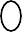 c)   How many bedrooms are there?  Please circle     the number of bedrooms:	1.	2.	3.	4.	5.	6.c)   How many bedrooms are there?  Please circle     the number of bedrooms:	1.	2.	3.	4.	5.	6.c)   How many bedrooms are there?  Please circle     the number of bedrooms:	1.	2.	3.	4.	5.	6.c)   How many bedrooms are there?  Please circle     the number of bedrooms:	1.	2.	3.	4.	5.	6.c)   How many bedrooms are there?  Please circle     the number of bedrooms:	1.	2.	3.	4.	5.	6.c)   How many bedrooms are there?  Please circle     the number of bedrooms:	1.	2.	3.	4.	5.	6.c)   How many bedrooms are there?  Please circle     the number of bedrooms:	1.	2.	3.	4.	5.	6.c)   How many bedrooms are there?  Please circle     the number of bedrooms:	1.	2.	3.	4.	5.	6.c)   How many bedrooms are there?  Please circle     the number of bedrooms:	1.	2.	3.	4.	5.	6.c)   How many bedrooms are there?  Please circle     the number of bedrooms:	1.	2.	3.	4.	5.	6.c)   How many bedrooms are there?  Please circle     the number of bedrooms:	1.	2.	3.	4.	5.	6.d) Starting with yourself, please list below everyone who lives with you now in your present house. Please indicate anyone who will not be moving with you by ticking the box in the last column beside their name.d) Starting with yourself, please list below everyone who lives with you now in your present house. Please indicate anyone who will not be moving with you by ticking the box in the last column beside their name.d) Starting with yourself, please list below everyone who lives with you now in your present house. Please indicate anyone who will not be moving with you by ticking the box in the last column beside their name.d) Starting with yourself, please list below everyone who lives with you now in your present house. Please indicate anyone who will not be moving with you by ticking the box in the last column beside their name.d) Starting with yourself, please list below everyone who lives with you now in your present house. Please indicate anyone who will not be moving with you by ticking the box in the last column beside their name.d) Starting with yourself, please list below everyone who lives with you now in your present house. Please indicate anyone who will not be moving with you by ticking the box in the last column beside their name.d) Starting with yourself, please list below everyone who lives with you now in your present house. Please indicate anyone who will not be moving with you by ticking the box in the last column beside their name.d) Starting with yourself, please list below everyone who lives with you now in your present house. Please indicate anyone who will not be moving with you by ticking the box in the last column beside their name.d) Starting with yourself, please list below everyone who lives with you now in your present house. Please indicate anyone who will not be moving with you by ticking the box in the last column beside their name.d) Starting with yourself, please list below everyone who lives with you now in your present house. Please indicate anyone who will not be moving with you by ticking the box in the last column beside their name.d) Starting with yourself, please list below everyone who lives with you now in your present house. Please indicate anyone who will not be moving with you by ticking the box in the last column beside their name.d) Starting with yourself, please list below everyone who lives with you now in your present house. Please indicate anyone who will not be moving with you by ticking the box in the last column beside their name.SurnameSurnameFirst NameMr/Mrs Ms/MissMr/Mrs Ms/MissMr/Mrs Ms/MissDate of BirthDate of BirthRelationship to youRelationship to youRelationship to youNot moving with meMyselfMyselfMyselfe) If you have listed any children, do they live with you all the time?e) If you have listed any children, do they live with you all the time?e) If you have listed any children, do they live with you all the time?e) If you have listed any children, do they live with you all the time?e) If you have listed any children, do they live with you all the time?e) If you have listed any children, do they live with you all the time?	Yes			Yes			Yes			Yes		No	No	If no, please provide details:If no, please provide details:If no, please provide details:If no, please provide details:If no, please provide details:If no, please provide details:If no, please provide details:If no, please provide details:If no, please provide details:If no, please provide details:If no, please provide details:If no, please provide details:f) Is anyone expecting a baby?f) Is anyone expecting a baby?f) Is anyone expecting a baby?f) Is anyone expecting a baby?f) Is anyone expecting a baby?	Yes		Yes		Yes		Yes		Yes	No	No	If YES, please tell us who they are and the date the baby is due. Name	Expected Due Date:If YES, please tell us who they are and the date the baby is due. Name	Expected Due Date:If YES, please tell us who they are and the date the baby is due. Name	Expected Due Date:If YES, please tell us who they are and the date the baby is due. Name	Expected Due Date:If YES, please tell us who they are and the date the baby is due. Name	Expected Due Date:If YES, please tell us who they are and the date the baby is due. Name	Expected Due Date:If YES, please tell us who they are and the date the baby is due. Name	Expected Due Date:If YES, please tell us who they are and the date the baby is due. Name	Expected Due Date:If YES, please tell us who they are and the date the baby is due. Name	Expected Due Date:g) Please give the names and addresses of anyone who does not live with you at the moment, but who would bepart of your household if you are re-housed (do not include anyone already listed at 1d)g) Please give the names and addresses of anyone who does not live with you at the moment, but who would bepart of your household if you are re-housed (do not include anyone already listed at 1d)g) Please give the names and addresses of anyone who does not live with you at the moment, but who would bepart of your household if you are re-housed (do not include anyone already listed at 1d)g) Please give the names and addresses of anyone who does not live with you at the moment, but who would bepart of your household if you are re-housed (do not include anyone already listed at 1d)g) Please give the names and addresses of anyone who does not live with you at the moment, but who would bepart of your household if you are re-housed (do not include anyone already listed at 1d)g) Please give the names and addresses of anyone who does not live with you at the moment, but who would bepart of your household if you are re-housed (do not include anyone already listed at 1d)g) Please give the names and addresses of anyone who does not live with you at the moment, but who would bepart of your household if you are re-housed (do not include anyone already listed at 1d)g) Please give the names and addresses of anyone who does not live with you at the moment, but who would bepart of your household if you are re-housed (do not include anyone already listed at 1d)g) Please give the names and addresses of anyone who does not live with you at the moment, but who would bepart of your household if you are re-housed (do not include anyone already listed at 1d)Mr/Mrs Miss/MsSurnameSurnameFirst NameFirst NameAddressDate of BirthDate of BirthWhat is their relationship toyou?2. Previous Addresses2. Previous Addresses2. Previous Addresses2. Previous Addresses2. Previous Addresses2. Previous Addresses2. Previous Addresses2. Previous Addresses2. Previous AddressesPlease give details of the addresses you have lived at for the last three years, before moving to your present address.Please give details of the addresses you have lived at for the last three years, before moving to your present address.Please give details of the addresses you have lived at for the last three years, before moving to your present address.Please give details of the addresses you have lived at for the last three years, before moving to your present address.Please give details of the addresses you have lived at for the last three years, before moving to your present address.Please give details of the addresses you have lived at for the last three years, before moving to your present address.Please give details of the addresses you have lived at for the last three years, before moving to your present address.Please give details of the addresses you have lived at for the last three years, before moving to your present address.Please give details of the addresses you have lived at for the last three years, before moving to your present address.Address(include flat no.)Address(include flat no.)Landlord(Name and Address)Landlord(Name and Address)DateFrom	ToDateFrom	ToDateFrom	ToReason for LeavingReason for Leaving3. Private Rented Accommodation3. Private Rented Accommodation3. Private Rented Accommodationa) Do you live in a private let?Yes	No	b) Have you been issued with a formal Notice to Leavethe property?Yes	No	If YES, when do you have to leave the property?Date: Date: If YES, please tell us when you have to leave and why?If YES, please tell us when you have to leave and why?If YES, please tell us when you have to leave and why?4. Homelessness4. Homelessness4. Homelessnessc) Do you consider yourself to be homeless?Yes	No	d) Have you been assessed as homeless by your localauthority?Yes	No	If YES, when did you present as homeless and where?When When If YES, when did you present as homeless and where?Where:Where:e) Do you have to leave your present accommodation in the next 6 months?Yes	No	If YES, please tell us when you have to leave and why? If YES, please tell us when you have to leave and why? If YES, please tell us when you have to leave and why? 5. If you are a tenant – and the property is in poor condition5. If you are a tenant – and the property is in poor condition5. If you are a tenant – and the property is in poor conditiona) Is your property subject to a closing order or below tolerable standard (BTS)?Yes	No		Please give detailsPlease give detailsPlease give detailsb) Are any of the following problems evident in your property?b) Are any of the following problems evident in your property?b) Are any of the following problems evident in your property?Rising or penetrating dampnessYes	No	Serious condensation or mould growth in at least two roomsYes	No	Which rooms in your house is this evident?Which rooms in your house is this evident?Which rooms in your house is this evident?6. If you live in unsatisfactory housing conditions6. If you live in unsatisfactory housing conditions6. If you live in unsatisfactory housing conditionsPlease tick the following boxes if you are sharing the following facilities with other people or if you are lacking access to them altogether:Please tick the following boxes if you are sharing the following facilities with other people or if you are lacking access to them altogether:Please tick the following boxes if you are sharing the following facilities with other people or if you are lacking access to them altogether:SharingLackingSuitable kitchens/cooking facilitiesAn inside toilet/W.C.A bathroom/shower roomA hot water supplyIf you ticked any of the boxes please give details:If you ticked any of the boxes please give details:If you ticked any of the boxes please give details:7. Social/Family Need: only complete part a) and b) if you live out-with the G51 ( Govan) postcode7. Social/Family Need: only complete part a) and b) if you live out-with the G51 ( Govan) postcode7. Social/Family Need: only complete part a) and b) if you live out-with the G51 ( Govan) postcode7. Social/Family Need: only complete part a) and b) if you live out-with the G51 ( Govan) postcodea) Do you need to give or receive help or support from family who live in the G51 area of Govan (Linthouse, Drumoyne, Shieldhall) area?a) Do you need to give or receive help or support from family who live in the G51 area of Govan (Linthouse, Drumoyne, Shieldhall) area?Yes	No	If yes, who is the relative and please give details of support given or received?If yes, who is the relative and please give details of support given or received?If yes, who is the relative and please give details of support given or received?If yes, who is the relative and please give details of support given or received?NameAddressRelation to youSupport received/given (require supporting evidence)b) Are you currently in employment in the G51 postcode area?Yes	No	If yes, give provide the name and address of your employer:If yes, give provide the name and address of your employer:If yes, give provide the name and address of your employer:c) Have you been approved for adoption or kinship rights and need to move as a result?Yes	No	If yes, give detailsIf yes, give detailsIf yes, give details8. Medical Factors8. Medical Factors8. Medical Factorsa) Do you or any of your household suffer from a medical condition or impairment which makes your present accommodation unsuitable?Yes	No		IF NO, PLEASE GO TO SECTION 9Please summarise your medical condition or impairment below.Please summarise your medical condition or impairment below.Please summarise your medical condition or impairment below.b) Please describe how you feel that re-housing would make a difference to your medical condition or impairment.b) Please describe how you feel that re-housing would make a difference to your medical condition or impairment.b) Please describe how you feel that re-housing would make a difference to your medical condition or impairment.Please complete a Medical Self Assessment Form (included in the pack)Please complete a Medical Self Assessment Form (included in the pack)Please complete a Medical Self Assessment Form (included in the pack)9. Harassment/abuse Are you experiencing any of the following types of harassment?9. Harassment/abuse Are you experiencing any of the following types of harassment?9. Harassment/abuse Are you experiencing any of the following types of harassment?Racial harassmentYes	No	DomesticYes	No	Other forms of harassment / intimidationYes	No	If yes, please give a brief summary of the problems you are experiencing and details of why you need to move houseIf yes, please give a brief summary of the problems you are experiencing and details of why you need to move houseIf yes, please give a brief summary of the problems you are experiencing and details of why you need to move houseIs there anything else you would like to tell us in support of your application – please fill in section below:9. Housing ChoicesPlease use the space below to tell us any other preferences you have for property types or area choice (for example areas/types of properties that you would not consider). This is to prevent us making an offer to you that you do not want.Please also state which floor you would accept accommodation on:Please also state which floor you would accept accommodation on:Please also state which floor you would accept accommodation on:Please also state which floor you would accept accommodation on:Please also state which floor you would accept accommodation on:Please also state which floor you would accept accommodation on:i) Where there is a lifti) Where there is a lifti) Where there is a liftii) Where there are stairs and no lift (e.g. tenement flat)ii) Where there are stairs and no lift (e.g. tenement flat)ii) Where there are stairs and no lift (e.g. tenement flat)Any floorYes No Any floorYes No Up to 1st floorYes No Ground FloorYes No 1st to 4th floorYes No First FloorYes No 5th to 14th floorYes No Second or third FloorYes No 10. Ethnic Origin / Protected CharacteristicsFirst ApplicantFirst ApplicantJoint ApplicantJoint ApplicantJoint ApplicantJoint ApplicantAWhiteAWhiteScottish					ScottishOther British				Other BritishGypsy / traveller				Gypsy / travellerPolish					PolishIrish					IrishAny other White background, please write inAny other White background, please write inAny other White background, please write inBMixed or multiple ethnic backgroundBMixedAny Mixed background, please write inAny Mixed background, please write inCAsian, Asian Scottish, or Asian BritishCAsian, Asian Scottish or Asian BritishIndian					IndianPakistani				PakistaniBangladeshi				BangladeshiChinese					ChineseAny other Asian background, please write inAny other Asian background, please write inAny other Asian background, please write inDBlack, Black Scottish, or Black BritishDBlack, Black Scottish, or Black BritishCaribbean				CaribbeanAfrican					AfricanAny other Black background, please write inAny other Black background, please write itAny other Black background, please write itEOther ethnic backgroundEOther ethnic backgroundArab, Arab Scottish or Arab British		Arab, Arab Scottish or Arab BritishAny other background, please write in	Any other background, please write inFPrefer not to sayFPrefer not to sayGDo you consider yourself or anyone in your household to have a disability?	Yes				No	I What is your gender?My gender is not represented here. This is how I would describe my gender (please give brief detail)I What is your gender?My gender is not represented here. This is how I would describe my gender (please give brief detail)Male	Intersex	Female		Prefer not to say	J Have you ever identified as a transgender person?J Have you ever identified as a transgender person?Yes		Not sure	No		Prefer not to sayKWhat is your age?0-15		16-24		25-34		35-44		45-54		55-64		65-74		75-84		Over 85	Prefer not to say L What is your religion or belief?L What is your religion or belief?Atheist or none		Hindu		Christian: Church ofScotland		Humanist	Christian: RomanCatholic			Jewish	Other Christian		Muslim	Buddhist		Sikh		Atheist			Agnostic	Not sure		Prefer not to sayMy religion or belief is not represented here. This is how I would describe my religion or belief (please give brief detail)My religion or belief is not represented here. This is how I would describe my religion or belief (please give brief detail)My religion or belief is not represented here. This is how I would describe my religion or belief (please give brief detail)My religion or belief is not represented here. This is how I would describe my religion or belief (please give brief detail)11. Data Protection Act 1998 & DeclarationEither NOW or WITHIN THE LAST 12 MONTHS, have you or any of your relatives been:Either NOW or WITHIN THE LAST 12 MONTHS, have you or any of your relatives been:Either NOW or WITHIN THE LAST 12 MONTHS, have you or any of your relatives been:Either NOW or WITHIN THE LAST 12 MONTHS, have you or any of your relatives been:Are you a Management Committee member of the Association?Are you a Management Committee member of the Association?Yes	No	Are you a relative of a Management Committee member of the Association?Are you a relative of a Management Committee member of the Association?Yes	No	An employee of Linthouse Housing Association?An employee of Linthouse Housing Association?Yes	No	Are you a relative of an employee of the Association?Are you a relative of an employee of the Association?Yes	No	If YES, please state the followingIf YES, please state the followingIf YES, please state the followingIf YES, please state the followingName of RelativeAddress of RelativeRelationship to youTheir Position HeldI/we authorise Linthouse Housing Association Limited to make enquiries and to obtain such information as they consider necessary, for the purposes of assessing my housing application. I/we agree that the Association may do so by contacting such persons as they consider appropriate.I/we give permission for Linthouse Housing Association Limited to verify any information supplied on this form (e.g. with my doctor, landlord or a local authority). I also give my permission for the Association to approach my/our present or former landlord(s) to disclose tenancy details, including my/our adherence to the tenancy conditions.I/we give consent to the processing of all personal information provided to Linthouse Housing Association Limited in connection with:this housing application; and/orany tenancy granted to me/us as a result of this housing application.I/we certify that the information given in this application for housing is true.I/we understand that any false or misleading information, or information deliberately withheld, may result in:this application being cancelled; and/orany offer of tenancy being withdrawn; and/oran application to the Sheriff Court for an eviction order if the tenancy has been granted.OFFICIAL USE ONLYOFFICIAL USE ONLYOFFICIAL USE ONLYOFFICIAL USE ONLYDate form received:Date form received:Date of review:Date of review:SummarySummaryPoints Level:Points Level:Apt Size:Apt Size:Assessed by:Assessed by:Confirmed by:Confirmed by:Date Points letter issued:Date Points letter issued:Ref No:Ref No:Points AssessmentLevel of pointsLevel of pointsLevel of pointsNo secure accommodationOvercrowding/Under OccupationHomelessOvercrowdingInsecure TenancyUnder Occupation (social housing tenants only)Condition of PropertyMedical (priority)Below Tolerable Standard (BTS)HighDampness / condensation (two rooms)MediumLow (LHA tenants only)Unsatisfactory housing conditionsLacking amenities (total)Social/Family NeedSharing amenities with family/friendsProvide/receive supportSharing in B&B/ hostel etcAdoption/kinshipLocal EmploymentHarassment/abuse (priority)HighLess Serious (LHA tenants only)Change in circumstancesChange in circumstancesChange in circumstancesChange in circumstancesDate of change:Date of change:Change to points:Change to points:Changed by:Changed by:Date letter issued:Date letter issued: